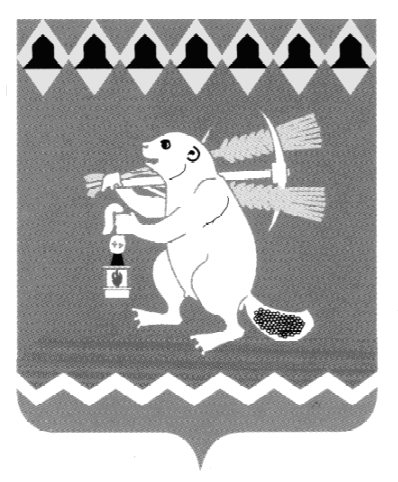 Администрация Артемовского городского округа ПОСТАНОВЛЕНИЕот                                                                                                                  №     -ПАО внесении изменений в перечень муниципальных (государственных) услуг, организация предоставления которых осуществляется по принципу «одного окна» в Государственном бюджетном учреждении Свердловской области «Многофункциональный центр предоставления государственных (муниципальных) услуг» на территории Артемовского городского округаВ связи с необходимостью внесения изменений в перечень муниципальных (государственных) услуг, организация предоставления которых осуществляется по принципу «одного окна» в Государственном бюджетном учреждении Свердловской области «Многофункциональный центр предоставления государственных (муниципальных) услуг» на территории Артемовского городского округа, в соответствии с Федеральным законом          от 27 июля 2010 года № 210-ФЗ «Об организации предоставления государственных и муниципальных услуг», Постановлением Правительства Свердловской области от 25.09.2013 № 1159-ПП «О перечне государственных услуг, предоставляемых органами государственной власти Свердловской области, территориальными государственными внебюджетными фондами Свердловской области в государственном бюджетном учреждении Свердловской области «Многофункциональный центр предоставления государственных и муниципальных услуг», руководствуясь статьями 30, 31 Устава Артемовского городского округа,ПОСТАНОВЛЯЮ:1. Внести в перечень муниципальных (государственных) услуг, организация предоставления которых осуществляется по принципу «одного окна» в Государственном бюджетном учреждении Свердловской области «Многофункциональный центр предоставления государственных (муниципальных) услуг» на территории Артемовского городского округа, утвержденный постановлением Администрации Артемовского городского округа от 20.08.2018 № 871-ПА, с изменениями, внесенными постановлениями Администрации Артемовского городского округа от 26.11.2018 № 1279-ПА, от 27.12.2018 № 1404-ПА, от 13.09.2019 № 1029-ПА, от 23.12.2019 № 1485-ПА, от 14.02.2020 № 175-ПА, от 13.03.2020 № 264-ПА, от 14.04.2020 № 372-ПА, от 15.05.2020 № 497-ПА, от 06.07.2020 № 658-ПА, (далее – Перечень) следующие изменения:1.1. дополнить Перечень строками 70, 71 следующего содержания:2. Постановление опубликовать в газете «Артемовский рабочий», разместить на Официальном портале правовой информации Артемовского городского округа (www.артемовский-право.рф), на официальном сайте Артемовского городского округа в информационно-телекоммуникационной сети «Интернет».3. Контроль за исполнением постановления возложить на первого заместителя главы Администрации Артемовского городского округа      Черемных Н.А.Глава Артемовского городского округа                                      А.В. Самочернов70Выдача уведомления о соответствии (несоответствии) указанных в уведомлении о планируемом строительстве объекта индивидуального жилищного строительства или садового дома параметрам и допустимости размещения объекта индивидуального жилищного строительства или садового дома на земельном участкеКомитет по архитектуре и градостроительству Артемовского городского округа71Выдача уведомления о соответствии (несоответствии) построенного или реконструированного объекта индивидуального жилищного строительства или садового дома требованиям законодательства о градостроительной деятельностиКомитет по архитектуре и градостроительству Артемовского городского округа